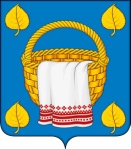 АДМИНИСТРАЦИЯ ЛИПЧАНСКОГО СЕЛЬСКОГО ПОСЕЛЕНИЯ БОГУЧАРСКОГО МУНИЦИПАЛЬНОГО РАЙОНА ВОРОНЕЖСКОЙ ОБЛАСТИПОСТАНОВЛЕНИЕот  « 06 »  июня  2021 г.  №  19с. Липчанка О подготовке проекта изменений Генерального плана Липчанского сельского поселения Богучарского  муниципального района Воронежской областиВ соответствии с Градостроительным кодексом Российской Федерации, Федеральным законом от 6 октября 2003г. № 131-ФЗ «Об общих принципах организации местного самоуправления в Российской Федерации», Уставом Липчанского сельского поселения, администрация Липчанского сельского поселения  постановляет:1. Приступить к подготовке проекта изменений Генерального плана Липчанского сельского поселения Богучарского муниципального района Воронежской области в части:           1.1. Отображения границ Липчанского сельского поселения в соответствии со сведениями, содержащимися в ЕГРН.            1.2. Приведения текстовых и графических материалов в соответствие действующему градостроительному законодательству.            1.3.Актуализации сведений о существующих и планируемых объектах федерального, регионального и местного значения, расположенных на территории Липчанского сельского поселения.            2.4. Корректировки существующего функционального зонирования территории поселения и населенных пунктов в соответствии со сведениями, содержащимися в ЕГРН и фактическим использованием территории.            1.5. Актуализации мероприятий по размещению объектов капитального строительства в соответствии с градостроительной документацией вышестоящего уровня.           1.6. Актуализации мероприятий по размещению объектов местного значения на территории Липчанского сельского поселения и определение мест размещения таких объектов, а также отображения инвестиционных проектов.             1.7.Актуализации сведений о зонах с особыми условиями использования территории.           1.8. Приведения графических материалов в соответствие с приказом Минэкономразвития России от 09.01.2018 № 10 (ред. от 09.08.2018) «Об утверждении Требований к описанию и отображению в документах территориального планирования объектов федерального значения, объектов регионального значения, объектов местного значения и о признании утратившим силу приказа Минэкономразвития России от 7 декабря 2016 г. № 793» (Зарегистрировано в Минюсте России 31.01.2018 № 49832).           1.9. Установления границ населенных пунктов село Липчанка, хутор Варваровка, хутор Марьевка, село Шуриновка, подготовки приложения к генеральному плану содержащего становления о границах населенных пунктов (графическое и координатное описания границ населенных пунктов).2. Старшему  инспектору администрации Липчанского сельского поселения Остробородовой Н.А.:2.1. Подготовить пакет документов, требующихся для выполнения работ.2.2. Обеспечить подбор и передачу разработчику проекта исходных данных, необходимых для проектирования, в объеме сведений, имеющихся в администрации Липчанского сельского поселения Богучарского муниципального района, а также в системе информационного обеспечения градостроительной деятельности муниципального района.2.3. Осуществлять контроль за подготовкой проекта и проверкой материалов проекта изменений генерального плана на соответствие его требованиям действующего законодательства и технического задания на его подготовку.3. Старшему инспектору администрации Липчанского сельского поселения  Сафроновой Л.И. обеспечить финансирование работ по подготовке проекта изменений Генерального плана Липчанского сельского поселения Богучарского муниципального района Воронежской области за счет средств бюджета Липчанского сельского поселения.4. Обнародовать настоящее постановление на территории Липчанского  сельского поселения.5. Контроль за выполнением  настоящего постановления оставляю за собой.Глава Липчанского сельского поселения                            В.Н. Мамон